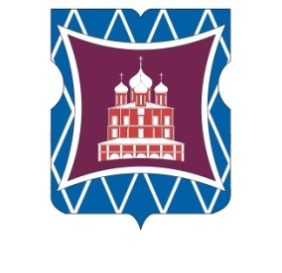 СОВЕТ ДЕПУТАТОВМУНИЦИПАЛЬНОГО ОКРУГА ДОНСКОЙРЕШЕНИЕ19 ноября 2020 года № 01-03-55		В соответствии с постановлением Правительства Москвы от 26 декабря 2012 года № 849-ПП «О стимулировании управ районов города Москвы» и на основании обращения  главы управы Донского района города Москвы Соколова Д.Н. от 17  ноября 2020 года  № ДО-16-387/0 (входящий от   17 ноября  2020 года № 281),Совет депутатов муниципального округа Донской решил:	1. Согласовать направление средств стимулирования управы Донского района города Москвы на реализацию мероприятий  по  благоустройству  территории Донского  района города Москвы  в сумме 1 718 500 руб. 00 коп. (один миллион семьсот восемнадцать тысяч пятьсот рублей) 00 копеек в 2020 году  (приложение). 2. Направить настоящее решение в Департамент территориальных органов исполнительной власти города Москвы, префектуру Южного административного округа города Москвы, управу Донского района города Москвы в течение трех дней со дня его принятия.	3. Опубликовать настоящее решение в бюллетене «Московский муниципальный вестник» и разместить на официальном сайте муниципального округа Донской www.mo-donskoy.ru.4. Контроль за исполнением настоящего решения возложить на председателя Комиссии Совета депутатов по социально-экономическому развитию муниципального округа Донской Торопову М.М.Глава муниципального округа      
Донской	 Т.В. Кабанова						Приложение  						к решению Совета депутатов																		муниципального округа Донской                              		       		    			      от 19 ноября 2020 года № 01-03-55 Перечень мероприятий по благоустройству территории Донского района города Москвы в 2020 годуО согласовании направления средств стимулирования управы Донского района города Москвы в 2020 году № п/пНаименование работ Объем работЦена за единицуИтого1Вывоз мусора 133 бункера (8 м3)7 500 руб. 00 коп.997 500 руб. 00 коп.2Приобретение информационных стендов103 шт.7 000 руб. 00 коп. 721 000 руб. 00 коп. 1 718 500 руб. 00 коп. 